ЈОШ ЈЕДНА У НИЗУ НАГРАДА ПОКРАЈИНСКОГ СЕКРЕТАРИЈАТА ЗА ОБРАЗОВАЊЕ ЗА ШКОЛУ ''ПЕТЕФИ БРИГАДА''
"ЗА ЧИСТИЈЕ И ЗЕЛЕНИЈЕ ШКОЛЕ ВОЈВОДИНЕ"
У оквиру Програма „За чистије и зеленије школе у Војводини“ у којем је ове године учествовала и наша школа реализујући бројне активности одлуком Покрајинског секретаријата за образовање, Покрајинског секретаријата за урбанизам и заштиту животне средине, Покрајинског секретаријата за енергетику, Покрајинског секретаријата за социјалну политику, Покрајинског секретаријата за пољопривреду сврстани смо у групу награђених васпитно-образовних установа за школску 2018/2019 годину, што значи да смо били најуспешнији у својој категорији.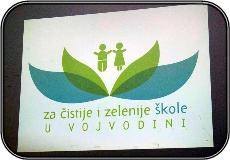 